Rypin dni 12.12.2023r.Zamawiający:SP ZOZ RYPINul. 3 Maja 2INFORMACJA O KWOCIE PRZEZNACZONEJ NA REALIZACJĘ ZAMÓWIENIADotyczy:   Adaptacja pracowni endoskopowej                                                                                                w ramach projektu;                                                                                                                       „Zakup sprzętu i wyposażenia medycznego oraz adaptacja pomieszczeń                                                      na potrzeby SP ZOZ w Rypinie „Działając na podstawie art. 222 ust. 4 ustawy z 11 września 2019 r. – Prawo zamówień publicznych (Dz. U. z 2023 r  poz. 1605), zamawiający informuje, że na realizację zamówienia zamierza przeznaczyć  ; 159.900,00   zł brutto Inwestycja finansowana ze środków Europejskiego Funduszu Rozwoju Regionalnego Nr RPKP.06.01.01-IZ.00-04-438/23 dla Osi priorytetowej 6. Solidarne społeczeństwo i konkurencyjne kadry, Działania 6.1 Inwestycje w infrastrukturę zdrowotną i społeczną, Poddziałania 6.1.1 Inwestycje w infrastrukturę zdrowotną, Schemat: Inwestycje w zakresie opieki szpitalnej, w ramach Regionalnego Programu Operacyjnego Województwa Kujawsko-Pomorskiego na lata 2014-2020.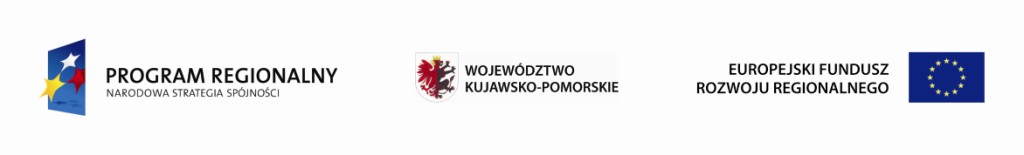                                                                    Ewa Kwiatkowska…………………………………….Kierownik zamawiającego lub osoba upoważniona do podejmowania czynności w jego imieniu